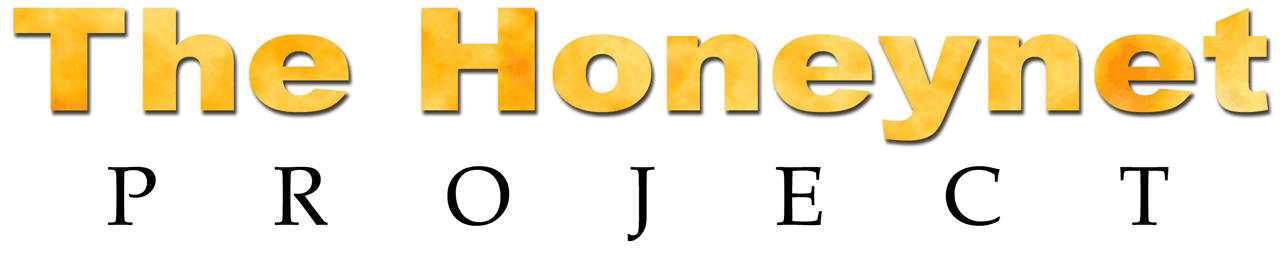 <Date><Name><Address>Subject: CPE- Verification of AttendanceTo Whom It May Concern,<NAME> attended the following educational activities:The Honeynet Project Security Workshop 2014 in Warsaw, Poland from May __ 2014 to May __ 2014(public event)The Honeynet Project Security Workshop 2014 in Warsaw, Poland from May __ 2014 to May __ 2014 (private event, if applicable) The purpose of this annual event is to bring security researchers around the world for the annual get-together workshop: the agenda includes presentations, training, classes, demos, etc. in a 9-17 working hours format.The total number of CPE hours earned by <NAME> is: XXYou may contact me at <angelo.dellaera@honeynet.org> for any questions.Sincerely,Angelo Dell’AeraCEO, The Honeynet Project1212 S. Naper Blvd, Ste 119-195Naperville, IL 60540, USAhttp://www.honeynet.org